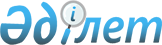 О перечне международных и региональных (межгосударственных) стандартов, а в случае их отсутствия – национальных (государственных) стандартов, в результате применения которых на добровольной основе обеспечивается соблюдение требований технического регламента Таможенного союза "О требованиях к смазочным материалам, маслам и специальным жидкостям" (ТР ТС 030/2012), и перечне международных и региональных (межгосударственных) стандартов, а в случае их отсутствия – национальных (государственных) стандартов, содержащих правила и методы исследований (испытаний) и измерений, в том числе правила отбора образцов, необходимые для применения и исполнения требований технического регламента Таможенного союза "О требованиях к смазочным материалам, маслам и специальным жидкостям" (ТР ТС 030/2012) и осуществления оценки соответствия объектов технического регулированияРешение Коллегии Евразийской экономической комиссии от 25 июля 2023 года № 109.
      В соответствии с пунктом 4 Протокола о техническом регулировании в рамках Евразийского экономического союза (приложение № 9 к Договору о Евразийском экономическом союзе от 29 мая 2014 года) и пунктом 5 приложения № 2 к Регламенту работы Евразийской экономической комиссии, утвержденному Решением Высшего Евразийского экономического совета от 23 декабря 2014 г. № 98, Коллегия Евразийской экономической комиссии решила:
      1. Утвердить прилагаемые:
      перечень международных и региональных (межгосударственных) стандартов, а в случае их отсутствия – национальных (государственных) стандартов, в результате применения которых на добровольной основе обеспечивается соблюдение требований технического регламента Таможенного союза "О требованиях к смазочным материалам, маслам и специальным жидкостям" (ТР ТС 030/2012);
      перечень международных и региональных (межгосударственных) стандартов, а в случае их отсутствия – национальных (государственных) стандартов, содержащих правила и методы исследований (испытаний) и измерений, в том числе правила отбора образцов, необходимые для применения и исполнения требований технического регламента Таможенного союза "О требованиях к смазочным материалам, маслам и специальным жидкостям" (ТР ТС 030/2012) и осуществления оценки соответствия объектов технического регулирования.
      2. Пункт 1 Решения Коллегии Евразийской экономической комиссии от 2 октября 2012 г. № 180 "О порядке введения в действие технического регламента Таможенного союза "О требованиях к смазочным материалам, маслам и специальным жидкостям" (ТР ТС 030/2012)" признать утратившим силу. 
      3. Настоящее Решение вступает в силу по истечении 180 календарных дней с даты его официального опубликования. ПЕРЕЧЕНЬ международных и региональных (межгосударственных) стандартов, а в случае их отсутствия – национальных (государственных) стандартов, в результате применения которых на добровольной основе обеспечивается соблюдение требований технического регламента Таможенного союза "О требованиях к смазочным материалам, маслам и специальным жидкостям" (ТР ТС 030/2012) ПЕРЕЧЕНЬ  международных и региональных (межгосударственных) стандартов, а в случае их отсутствия – национальных (государственных) стандартов, содержащих правила и методы исследований (испытаний) и измерений, в том числе правила отбора образцов, необходимые для применения и исполнения требований технического регламента Таможенного союза "О требованиях к смазочным материалам, маслам и специальным жидкостям" (ТР ТС 030/2012) и осуществления оценки соответствия объектов технического регулирования
					© 2012. РГП на ПХВ «Институт законодательства и правовой информации Республики Казахстан» Министерства юстиции Республики Казахстан
				
      Председатель КоллегииЕвразийской экономической комиссии 

М. Мясникович
УТВЕРЖДЕН
Решением Коллегии
Евразийской экономической комиссии
от 25 июля 2023 г. № 109
№ п/п
Структурный элемент или объект технического регулирования технического регламента Таможенного союза
Обозначение и наименование стандарта, методики исследований (испытаний) и измерений
Примечание
1
2
3
4
1.
статья 5
пункт 2.2 ГОСТ 982-80 "Масла трансформаторные. Технические условия"
2.
статья 5
пункт 4.2 ГОСТ 5546-2021 "Масла для холодильных машин. Технические условия"
3.
статья 5
пункт 3.2 ГОСТ 5775-2021 "Масло конденсаторное. Технические условия"
4.
статья 5
пункт 4.2 ГОСТ 8581-2021 "Масла моторные для автотракторных дизелей. Технические условия"
5.
статья 5
пункт 2.2 ГОСТ 8581-78 "Масла моторные для автотракторных дизелей. Технические условия"
применяется до 01.01.2030
6.
статья 5
пункт 4.2 ГОСТ 9972-2020 "Масла нефтяные турбинные с присадками. Технические условия"
7.
статья 5
пункт 1.2 ГОСТ 10121-76 "Масло трансформаторное селективной очистки. Технические условия"
8.
статья 5
пункт 4.2 ГОСТ 10541-2020 "Масла моторные универсальные и для автомобильных карбюраторных двигателей. Технические условия"
9.
статья 5
пункт 2.2 ГОСТ 10541-78 "Масла моторные универсальные и для автомобильных карбюраторных двигателей. Технические условия"
применяется до 01.01.2030
10.
статья 5
пункт 4.2 ГОСТ 12337-2020 "Масла моторные для дизельных двигателей. Технические условия"
11.
статья 5
ГОСТ 17479.1-2015 "Масла моторные. Классификация и обозначение"
12.
статья 5
ГОСТ 17479.2-2015 "Масла трансмиссионные. Классификация и обозначение"
13.
статья 5
пункт 1.3.1 ГОСТ 20799-88 "Масла индустриальные. Технические условия"
применяется до 01.01.2030
14.
статья 5
пункт 4.2 ГОСТ 20799-2022 "Масла индустриальные. Технические условия"
15.
статья 5
пункт 5.1.2 ГОСТ 21046-2021 "Нефтепродукты отработанные. Общие технические условия"
16.
статья 5
пункт 5.1.2 ГОСТ 21046-2015 "Нефтепродукты отработанные. Общие технические условия"
применяется до 01.01.2030
17.
статья 5
пункт 4.2 ГОСТ 21743-2021 "Масла авиационные. Технические условия"
18.
статья 5
пункт 2.2 ГОСТ 21743-76 "Масла авиационные. Технические условия"
применяется до 01.01.2030
19.
статья 5
пункт 2.2 ГОСТ 23652-79 "Масла трансмиссионные. Технические условия"
20.
статья 5
пункт 2.1.3 ГОСТ 28084-89 "Жидкости охлаждающие низкозамерзающие. Общие технические условия"
21.
статья 5
ГОСТ 28549.2-90 (ИСО 6743-2-81) "Смазочные материалы, индустриальные масла и родственные продукты. (Класс L). Классификация. Группа F (шпиндели, подшипники и сопряженные с ними соединения)"
22.
статья 5
ГОСТ 28549.7-90 (ИСО 6743-7-86) "Смазочные материалы, индустриальные масла и родственные продукты. (Класс L). Классификация. Группа M (металлообработка)"
23.
статья 5
ГОСТ 28549.8-90 (ИСО 6743-8-87) "Смазочные материалы, индустриальные масла и родственные продукты. (Класс L). Классификация. Группа R (временная защита от коррозии)"
24.
статья 5
ГОСТ 28549.10-91 (ИСО 6743-10-89) "Смазочные материалы, индустриальные масла и родственные продукты. (Класс L). Классификация. Группа Y. Разные области применения"
25.
статья 5
ГОСТ 28549.11-91 (ИСО 6743-11-89) "Смазочные материалы, индустриальные масла и родственные продукты. (Класс L). Классификация. Группа P. Пневматические инструменты"
26.
статья 5
ГОСТ 28549.12-91 (ИСО 6743-12-89) "Смазочные материалы, индустриальные масла и родственные продукты. (Класс L). Классификация. Группа Q. Жидкие теплоносители"
27.
статья 5
ГОСТ 29174-91 (ИСО 8068-87) "Нефтепродукты и смазочные материалы. Масла минеральные смазочные для турбин (категории ISO-L-TSA и ISO-L-TGA). Технические требования"
применяется до 01.01.2030
28.
статья 5
ГОСТ 29174-2021 "Материалы смазочные, индустриальные масла и родственные продукты
(класс L). Группа Т (турбины). Требования к смазочным маслам для турбин"
29.
статья 5
ГОСТ 30333-2007 "Паспорт безопасности химической продукции. Общие требования"
применяется до 01.01.2030
30.
статья 5
ГОСТ 30333-2022 "Паспорт безопасности химической продукции. Общие требования"
31.
статья 5
пункт 3.1 ГОСТ Р 51634-2000 "Масла моторные автотракторные. Общие технические требования"
32.
статья 5
пункт 3.1 СТ РК ГОСТ Р 51634-2008 "Масла моторные автотракторные. Общие технические требования"
33.
статья 5
СТ РК IEC 60296-2017 "Жидкости для применения в электротехнике. Неиспользованные минеральные изоляционные масла для трансформаторов и выключателей. Технические требования"
34.
статья 5
ГОСТ ISO 6743-1-2013 "Материалы смазочные, индустриальные масла и родственные продукты(класс L). Классификация. Часть 1. Группа А (системы общих потерь)"
35.
статья 5
ГОСТ ISO 6743-3-2021 "Материалы смазочные, индустриальные масла и родственные продукты(класс L). Классификация. Часть 3. Группа D (компрессоры)"
36.
статья 5
ГОСТ ISO 6743-4-2013 "Материалы смазочные, индустриальные масла и родственные продукты(класс L). Классификация. Часть 4. Группа H (гидравлические системы)"
применяется до 01.01.2030
37.
статья 5
ГОСТ ISO 6743-4-2021 "Материалы смазочные, индустриальные масла и родственные продукты (класс L). Классификация. Часть 4. Группа Н (гидравлические системы)"
38.
статья 5
ГОСТ ISO 6743-5-2013 "Материалы смазочные, индустриальные масла и родственные продукты (класс L). Классификация. Часть 5. Группа T (турбины)"
39.
статья 5
ГОСТ ISO 6743-6-2021 "Материалы смазочные, индустриальные масла и родственные продукты (класс L). Классификация. Часть 6. Группа C (зубчатые передачи)"
40.
статья 5
ГОСТ ISO 6743-9-2013 "Материалы смазочные, индустриальные масла и родственные продукты (класс L). Классификация. Часть 9. Группа X (смазки)"
41.
статья 5
ГОСТ ISO 6743-13-2013 "Материалы смазочные, индустриальные масла и родственные продукты (класс L). Классификация. Часть 13. Группа G (направляющие скольжения)"
42.
статья 5
ГОСТ ISO 6743-14-2013 "Материалы смазочные, индустриальные масла и родственные продукты (класс L). Классификация. Часть 14. Группа U (термообработка)"
43.
статья 5
ГОСТ ISO 6743-15-2013 "Материалы смазочные, индустриальные масла и родственные продукты (класс L). Классификация. Часть 15.1. Группа E (масла для двигателей внутреннего сгорания)"
44.
статья 5
ГОСТ ISO 6743-99-2013 "Материалы смазочные, индустриальные масла и родственные продукты (класс L). Классификация. Часть 99. Общие положения"
45.
статья 5
ГОСТ ISO 12924-2013 "Материалы смазочные, индустриальные масла и родственные продукты (класс L). Группа X (пластичные смазки). Технические условия"
46.
статья 5
пункт 1.3 ГОСТ 2712-75 "Смазка АМС. Технические условия"
применяется до 01.01.2030
47.
статья 5
пункт 4.2 ГОСТ 2712-2021 "Смазка АМС. Технические условия"
48.
статья 5
пункт 1.2.1 ГОСТ 3276-89 "Смазка пластичная ГОИ-54п. Технические условия"
49.
статья 5
пункт 1.3 ГОСТ 6267-74 "Смазка ЦИАТИМ-201. Технические условия"
применяется до 01.01.2030
50.
статья 5
пункт 3.2 ГОСТ 6267-2021 "Смазка ЦИАТИМ-201. Технические условия"
51.
статья 5
ГОСТ 6360-2020 "Масла моторные МТ-16П и М-16ГТЦ. Технические условия"
52.
статья 5
пункт 1.3 ГОСТ 8551-74 "Смазка ЦИАТИМ-205. Технические условия"
применяется до 01.01.2030
53.
статья 5
пункт 3.3. ГОСТ 8551-2021 "Смазка ЦИАТИМ-205. Технические условия"
54.
статья 5
ГОСТ 9243-75 "Масло компрессорное из сернистых нефтей КС-19. Технические условия"
55.
статья 5
пункт 1.2 ГОСТ 9433-80 "Смазка ЦИАТИМ-221. Технические условия"
применяется до 01.01.2030
56.
статья 5
пункт 3.2 ГОСТ 9433-2021 "Смазка ЦИАТИМ-221. Технические условия"
57.
статья 5
пункт 1.2 ГОСТ 10289-79 "Масло для судовых газовых турбин. Технические условия"
применяется до 01.01.2030
58.
статья 5
пункт 3.2 ГОСТ 10289-2022 "Масло для судовых газовых турбин. Технические условия"
59.
статья 5
пункт 1.2 ГОСТ 10363-78 "Масло ЭШ для гидросистем высоконагруженных механизмов. Технические условия"
60.
статья 5
пункт 1.3 ГОСТ 12869-77 "Жидкость электроизоляционная синтетическая октол. Технические условия"
61.
статья 5
пункт 1.2 ГОСТ 13076-86 "Масло синтетическое ВНИИ НП 50-1-4ф. Технические условия"
62.
статья 5
пункт 1.2 ГОСТ 13374-86 "Масло приборное ВНИИ НП-1-ЧМО. Технические условия"
63.
статья 5
пункт 1.2 ГОСТ 14068-79 "Паста ВНИИ НП-232. Технические условия"
64.
статья 5
пункт 1.2 ГОСТ 14296-78 "Смазка ВНИИ НП-279. Технические условия"
65.
статья 5
пункт 1.2 ГОСТ 16728-78 "Масло ВНИИ НП-403. Технические условия"
66.
статья 5
ГОСТ 17479.3-85 "Масла гидравлические. Классификация и обозначение"
67.
статья 5
ГОСТ 17479.4-87 "Масла индустриальные. Классификация и обозначение"
68.
статья 5
пункт 2.2 ГОСТ 19337-73 "Смазка ВНИИ НП-274. Технические условия"
69.
статья 5
пункт 1.2 ГОСТ 19774-74 "Смазка ВНИИ НП-207. Технические условия"
70.
статья 5
пункт 1.3 ГОСТ 19782-74 "Паста ВНИИ НП-225. Технические условия"
71.
статья 5
пункт 1.2 ГОСТ 20421-75 "Смазка ВНИИ НП-242. Технические условия"
72.
статья 5
пункт 1.2.1 ГОСТ 20458-89 "Смазка Торсиол-55. Технические условия"
применяется до 01.01.2030
73.
статья 5
пункт 3.2 ГОСТ 20458-2022 "Смазка Торсиол-55. Технические условия"
74.
статья 5
пункт 3.2 ГОСТ 21150-2017 "Смазка Литол-24. Технические условия"
75.
статья 5
пункт 1.2 ГОСТ 21791-76 "Масло синтетическое МАС-30НК. Технические условия"
применяется до 01.01.2030
76.
статья 5
пункт 3.2 ГОСТ 21791-2022 "Масло синтетическое МАС-30НК. Технические условия"
77.
статья 5
ГОСТ 23258-78 "Смазки пластичные. Наименование и обозначение"
78.
статья 5
пункт 1.2 ГОСТ 20734-75 "Жидкость рабочая 7-50С-3. Технические условия"
79.
статья 5
пункт 1.2 ГОСТ 25821-83 "Жидкость ПГВ. Технические условия"
80.
статья 5
пункт 3.3 ГОСТ 3333-80 "Смазка графитная. Технические условия"
81.
статья 5
ГОСТ 33341-2015 "Составы низкозамерзающие всесезонные и жидкости охлаждающие для теплообменных систем. Технические условия"
82.
статья 5
ГОСТ 31340-2022 "Предупредительная маркировка химической продукции. Общие требования"
83.
статья 5
СТ РК ISO 3448-2014 "Материалы смазочные жидкие индустриальные. Классификация вязкости по ISO"
применяется до 01.01.2030
84.
статья 5
пункт 3.2 СТ РК 2467-2014 "Масло для гидрообъемных передач МГЕ-46В. Технические условия"
применяется до 01.01.2030
85.
статья 5
пункт 3.2 СТ РК 2468-2014 "Масло гидравлическое. АУП. Технические условия"
применяется до 01.01.2030
86.
статья 5
пункт 3.2 СТ РК 2470-2014 "Масло всесезонное гидравлическое (ВМГЗ). Технические условия"
применяется до 01.01.2030
87.
статья 5
пункт 3.1.2 СТ РК 2471-2014 "Масла моторные всесезонные универсальные категорий SF, SJ, SL, SM, SN, CF-4, CG-4, CH-4. CL-4, CJ-4 по API. Технические условия"
применяется до 01.01.2030
88.
статья 5
пункт 3.1.2 СТ РК 2472-2014 "Масла для автоматических трансмиссионных систем. Технические условия"
применяется до 01.01.2030
89.
статья 5
пункт 3.1.2 СТ РК 2473-2014 "Масла всесезонные для механических трансмиссионных систем категорийGL-4, GL-5. Технические условия"УТВЕРЖДЕН
Решением Коллегии
Евразийской экономической комиссии
от 25 июля 2023 г. № 109
№ п/п
Структурный элемент или объект технического регулирования технического регламента Таможенного союза
Обозначение и наименование стандарта, методики исследований (испытаний) и измерений
Примечание
1
2
3
4
1
приложение 1
ГОСТ IEC 60475-2014 "Жидкости изоляционные. Отбор проб"
2
приложение 1
ГОСТ ISO 3170-2022 "Нефтепродукты жидкие. Ручные методы отбора проб"
3
приложение 1
ГОСТ Р МЭК 60475-2013 "Жидкости изоляционные. Отбор проб"
применяется до 01.01.2030
4
приложение 1
СТ РК ИСО 3170-2006 (ИСО 3170:2004) "Нефть и нефтепродукты. Ручные методы отбора проб"
применяется до 01.01.2030
5
приложение 1
ГОСТ 2517-2012 "Нефть и нефтепродукты. Методы отбора проб"
6
приложение 1
ГОСТ 31873-2012 "Нефть и нефтепродукты. Методы ручного отбора проб"
7
приложение 1, показатель "Температура самовоспламенения"
ГОСТ 12.1.044-89 (ИСО 4589-84) "Система стандартов безопасности труда. Пожаровзрывоопасность веществ и материалов. Номенклатура показателей и методы их определения"
применяется до 01.05.2024
8
приложение 1, показатель "Температура самовоспламенения"
ГОСТ 12.1.044-2018 "Система стандартов безопасности труда (ССБТ). Пожаровзрывоопасность веществ и материалов. Номенклатура показателей и методы их определения"
9
приложение 1, показатель "Температура вспышки в открытом тигле"
ГОСТ 4333-2021 (ISO 2592:2017) "Нефтепродукты. Методы определения температур вспышки и воспламенения в открытом тигле"
10
приложение 1, показатель "Температура вспышки в открытом тигле"
ГОСТ 4333-2014 (ISO 2592:2000) "Нефтепродукты. Методы определения температур вспышки и воспламенения в открытом тигле"
применяется до 01.01.2025
11
приложение 1, показатель "Содержание селективных растворителей"
ГОСТ 1057-2014 "Масла селективной очистки. Метод определения фенола и крезола"
12
приложение 1, показатель "Содержание селективных растворителей"
ГОСТ 1520-2014 "Масла селективной очистки. Метод определения наличия фурфурола"
13
приложение 1, показатель "Содержание селективных растворителей"
ГОСТ 33093-2014 "Масла базовые. Газохроматографический метод определенияN-метилпирролидона"
14
приложение 1, показатель "Температура кипения при давлении 101,3 кПа (760 мм. рт. ст.)"
ГОСТ ISO 3924-2017 "Нефтепродукты. Определение распределения диапазона кипения методом газовой хроматографии"
15
приложение 1, показатель "Температура кипения при давлении 101,3 кПа (760 мм. рт. ст.)"
ГОСТ 18995.6-73 "Продукты химические органические. Методы определения температуры кипения"
16
приложение 1, показатель "Температура начала кристаллизации"
пункт 4.3 ГОСТ 28084-89 "Жидкости охлаждающие низкозамерзающие. Общие технические условия"
17
приложение 1, показатель "Температура начала кристаллизации"
ГОСТ 18995.5-2022 "Продукты химические органические. Методы определения температуры кристаллизации"
18
приложение 1, показатель "Температура начала кристаллизации"
ГОСТ 33592-2015 "Жидкости охлаждающие. Определение температуры начала кристаллизации ручным рефрактометром"
19
приложение 1, показатель "Температура начала кристаллизации"
ГОСТ 33579-2015 "Жидкости охлаждающие на основе этиленгликоля. Определение температуры начала кристаллизации автоматическим методом фазового перехода"
20
приложение 1, показатель "Содержание воды"
ГОСТ 2477-2014 "Нефть и нефтепродукты. Метод определения содержания воды"
21
приложение 1, показатель "Содержание воды"
ГОСТ 24614-81 "Жидкости и газы, не взаимодействующие с реактивом Фишера. Кулонометрический метод определения воды"
22
приложение 1, показатель "Содержание воды"
СТ РК ИСО 12937-2004 "Нефтепродукты. Определение содержания воды. Метод кулонометрического титрования по Карлу Фишеру"
применяется до 01.01.2030
23
приложение 1, показатель "Содержание воды"
ГОСТ Р 51946-2002 "Нефтепродукты и битуминозные материалы. Метод определения воды дистилляцией"
применяется до 01.01.2030
24
приложение 1, показатель "Содержание воды"
ГОСТ Р 54281-2022 "Нефтепродукты, смазочные масла и присадки. Метод определения воды кулонометрическим титрованием по Карлу Фишеру"
применяется до 01.01.2030
25
приложение 1, показатель "Содержание воды"
СТБ ИСО 12937-2003 "Нефтепродукты. Определение содержания воды по методу Карла Фишера"
применяется до 01.01.2030
26
приложение 1, показатель "Содержание механических примесей"
ГОСТ 1036-2014 "Смазки пластичные. Метод определения содержания механических примесей"
27
приложение 1, показатель "Содержание механических примесей"
ГОСТ 6370-83 "Нефть, нефтепродукты и присадки. Метод определения механических примесей"
применяется до 01.01.2025
28
приложение 1, показатель "Содержание механических примесей"
ГОСТ 6370-2018 "Нефть, нефтепродукты и присадки. Метод определения механических примесей"
29
приложение 1, показатель "Содержание механических примесей"
ГОСТ 6479-73 "Смазки пластичные. Метод определения содержания механических примесей разложением соляной кислотой"
30
приложение 1, показатель "Содержание механических примесей"
ГОСТ 33114-2021 "Масла смазочные. Определение следов осадка"
31
приложение 1, показатель "Содержание полихлордифенилов"
ГОСТ Р МЭК 61619-2013 "Жидкости изоляционные. Определение загрязнения полихлорированными бифенилами (РСВ) методом газовой хроматографии на капиллярной колонке"
применяется до 01.01.2030
32
приложение 1, показатель "Содержание полихлордифенилов"
ГОСТ EN 12766-1-2014 "Нефтепродукты и отработанные масла. Определение полихлорированных бифенилов (РСВ) и родственных соединений. Часть 1. Разделение и определение выделенных родственных РСВ методом газовой хроматографии (GC) с использованием электронозахватного детектора (ECD)"
33
приложение 1, показатель "Содержание полихлордифенилов"
ГОСТ EN 12766-2-2014 "Нефтепродукты и отработанные масла. Определение полихлорированных бифенилов (РСВ) и родственных соединений. Часть 2. Определение содержания РСВ"
34
приложение 1, показатель "Содержание полихлордифенилов"
ГОСТ EN 12766-3-2014 "Нефтепродукты и отработанные масла. Определение полихлорированных бифенилов (РСВ) и родственных соединений. Часть 3. Определение и вычисление содержания полихлорированных терфенилов (РСТ) и полихлорированных бензилтолуолов (РСВТ) методом газовой хроматографии (GC) с использованием электронозахватного детектора (ECD)"
35
приложение 1, показатель "Содержание полихлордифенилов"
ГОСТ IEC 61619-2014 "Жидкости изоляционные. Определение загрязнения полихлорированными бифенилами (РСВ) методом газовой хроматографии на капиллярной колонке"
36
приложение 1, показатель "Водородный показатель (pH)"
ГОСТ 22567.5-93 "Средства моющие синтетические и вещества поверхностно-активные. Методы определения концентрации водородных ионов"
37
приложение 1, показатель "Водородный показатель (pH)"
пункт 4.8 ГОСТ 28084-89 "Жидкости охлаждающие низкозамерзающие. Общие технические условия"
38
приложение 1, показатель "Водородный показатель (pH)"
ГОСТ 6307-75 "Нефтепродукты. Метод определения наличия водорастворимых кислот и щелочей"
39
приложение 1, показатель "Водородный показатель (pH)"
ГОСТ 33581-2015 "Жидкости охлаждающие и противокоррозионные. Определение pH"
40
приложение 1, показатель "Содержание метилового спирта"
ГОСТ 34425-2018 "Жидкости охлаждающие. Метод определения содержания метилового спирта"
41
приложение 3
ГОСТ 26378.0-2015 "Нефтепродукты отработанные. Общие требования к методам испытания"
42
приложение 3, показатель "Кинематическая вязкость при 50 °C"
ГОСТ 33-2016 "Нефть и нефтепродукты. Прозрачные и непрозрачные жидкости. Определение кинематической и динамической вязкости"
43
приложение 3, показатель "Кинематическая вязкость при 50 °C"
ГОСТ 33-2000 "Нефтепродукты. Прозрачные и непрозрачные жидкости. Определение кинематической вязкости и расчет динамической вязкости"
применяется до 01.01.2030
44
приложение 3, показатель "Кинематическая вязкость при 50 °C"
ГОСТ 31391-2020 "Нефтепродукты. Прозрачные и непрозрачные жидкости. Метод определения кинематической вязкости и расчет динамической вязкости"
45
приложение 3, показатель "Температура вспышки, определяемая в открытом тигле"
ГОСТ 26378.4-2015 "Нефтепродукты отработанные. Метод определения температуры вспышки в открытом тигле"
46
приложение 3, показатель "Температура вспышки, определяемая в открытом тигле"
ГОСТ 4333-2021 (ISO 2592:2017) "Нефтепродукты. Методы определения температур вспышки и воспламенения в открытом тигле"
47
приложение 3, показатель "Температура вспышки, определяемая в открытом тигле"
ГОСТ 4333-2014 (ISO 2592:2000) "Нефтепродукты. Методы определения температур вспышки и воспламенения в открытом тигле"
применяется до 01.01.2025
48
приложение 3, показатели "Массовая доля механических примесей" и "Содержание загрязнений"
ГОСТ 26378.2-2015 "Нефтепродукты отработанные. Метод определения механических примесей и загрязнений"
49
приложение 3, показатели "Массовая доля механических примесей" и "Содержание загрязнений"
ГОСТ 33159-2021 "Масла смазочные отработанные. Определение содержания нерастворимых веществ"
50
приложение 3, показатели "Массовая доля механических примесей" и "Содержание загрязнений"
ГОСТ 6370-83 "Нефть, нефтепродукты и присадки. Метод определения механических примесей"
применяется до 01.12.2023
51
приложение 3, показатели "Массовая доля механических примесей" и "Содержание загрязнений"
ГОСТ 6370-2018 "Нефть, нефтепродукты и присадки. Метод определения механических примесей"
52
приложение 3, показатель "Массовая доля воды"
ГОСТ 26378.1-2015 "Нефтепродукты отработанные. Метод определения воды"
53
приложение 3, показатель "Массовая доля воды"
ГОСТ 2477-2014 "Нефть и нефтепродукты. Метод определения содержания воды"